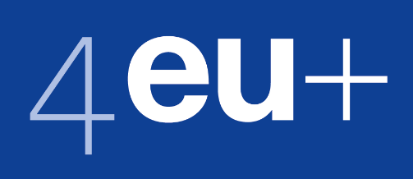 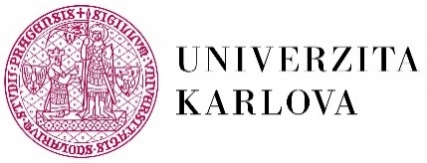 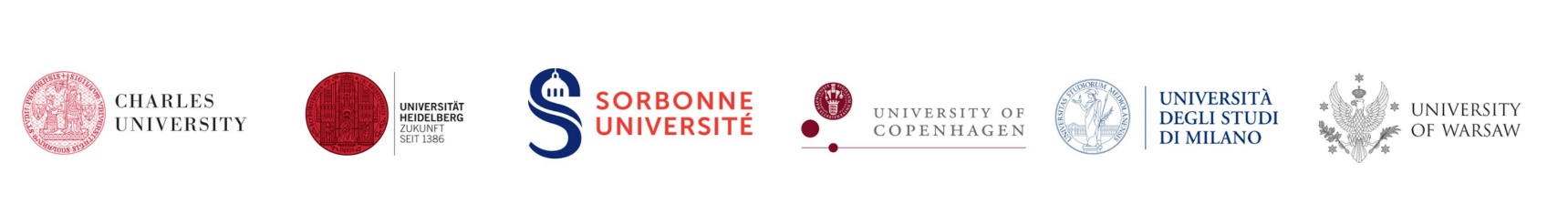 Name of the projectParticipating UniversitiesCU HU SU KU UM UW  CU HU SU KU UM UW  PI of the project at CU (incl. email address)FlagshipF1 F2 F3 F4F1 F2 F3 F4Other core team members (max one per each university)Project typeResearch
Research & Education
EducationResearch
Research & Education
EducationAbstract of the project and expected results (max 250 words)Aim of the project (max 100 words)Complementarity of project aims with 4EU+ Mission Statement (max 100 words)For which European project will you apply to get the expected resultsErasmus + H2020 Other (please specify)Erasmus + H2020 Other (please specify)Prior 4EU+ support (Has you project team already received financial support from any of the 4EU+ institutions? Please specify.)Required budget (in CZK)Structure of the budget - Expenditure categoriesMobility (travel, accommodation)Structure of the budget - Expenditure categoriesOrganization of joint eventsStructure of the budget - Expenditure categoriesStaff cost (needs to be justified)Structure of the budget - Expenditure categoriesOther (materials etc.)Short justification of the budget(max 100 words)